2017 I-LYA Sandusky Deepwater / Steeplechase RaceAugust 3, 2017Organizing Authority: Inter-Lake Yachting AssociationSAILING INSTRUCTIONS1 	RULES 1.1 	This race will be governed by the current International Sailing Federation Racing Rules of Sailing (RRS), the prescriptions of the National Authority (USSA), the rules of Inter-Lake Yachting Association (ILYA),  and, where and when applicable, the International Regulations for Preventing Collisions at Sea (IRPCS/COLREGS).1.2 	RRS 63.7 is changed to read: If there is a conflict between the Sailing Instructions and the Notice of Race, the Sailing Instructions and amendments there-to will prevail. 1.3 	RRS rule 60.1(a) is changed to prohibit a boat from protesting another boat for an alleged breach of a class rule requiring class membership. 1.4	RRS rule 60.1(b) is changed with the following added: In the absence of a valid rating certificate a boat’s assigned rating shall not be grounds for redress. 1.5 	A boat that retires from the race shall report her action as soon as possible to the Race Committee, either by Marine Radio (VHF channel 72) or by phone to Deepwater Finish Committee(See Sec 10.1)  or in person to one of the Race Committee boats. 2 	NOTICES TO COMPETITORS Before The Race:  Notices to competitors will be posted on the official notice board(s) located Sandusky Sailing Club bulletin board and front door to the club. After The Race:  Notices to competitors will be posted on the Official Bulletin Board located on the pavilion at Put-In-Bay Yacht Club (PIBYC).3 	CHANGES TO SAILING INSTRUCTIONS Any change to the sailing instructions will be posted before 8:00 AM on the day of the race, except that any change to the schedule of races will be posted by 8:00 PM on the day before the race. 4 	SIGNALS MADE ASHORE 4.1 	Before the race signals made ashore will be displayed on the official notice board(s) located on the East wall of the Sandusky Sailing Club.4.2	After the race signals will be flown from the flag pole located at the end of the PIBYC dock.4.3 	POSTPONEMENT: When flag “AP” is displayed ashore with two sound signals this means “The race is postponed.” Lowering the “AP” flag with one sound signal means “The warning signal will be made in not less than forty-five (45) minutes."5 	SCHEDULE OF RACES, CLASS FLAGS and STARTING ORDER 5.1	Dates of racing:  August 3, 2017.5.2	Race		Class / Division 	First warning signal 	Class Flag
Steeplechase	Beach Cats		0855 hrs 		int. code flag "Q" 	
Deepwater	Cruising Dbl Hand	1025 hrs 		int. code flag  "Q"  	
Deepwater	JAM			1055 hrs 		Orange flag
								w/ white letters JAM
		PHRF (spinnaker)				Blue flag 
								w/ white letters PHRF
		Multihull					int. code flag "D"6 	RACING AREAS The racing area will be the   and the open waters of Lake Erie including the . 7 	THE COURSES AND MARKS 7.1 	The STEEPLECHASE Race will start in Sandusky Bay approx. 300 yards Northeast of the entrance to the Sadler Sailing Basin, N41 27.784, W82  41.663 and proceed to Ballast Island taking it to Port then proceeding generally Southwesterly to the finish line as described in section 10 FINISH. The length of this race is 13.89 NM7.2	The DEEPWATER Race will start North of R-2 (The "Rockpile" buoy in the entrance to Sandusky Bay N41  31.357, W82  41.511, proceeding in a generally Northwest direction to Ballast Island taking it to Port then proceeding generally Southwest to the Finish as described in section 10 FINISH.  The length of this course is 11.62 NM.8 	THE START 8.1 	Races will be started using RRS 26. 8.2 	The starting line will be between a staff displaying an "RC" Flag on the Signal Boat and a staff on a buoy displaying an  flag to its Port.8.3	Boats whose warning signal has not been made shall avoid the starting area during the starting sequence for other races.9 	RECALLS 9.1 	INDIVIDUAL RECALL: The Signal Boat will display code flag “X” and sound one signal in accordance with RRS 29.1.9.2	GENERAL RECALL: A general recall will be signaled by two sounds and the code flag “First Substitute” The fleet recalled will go into the sequence after the last class has started, as signaled by her class flag. This changes RRS 29.2.  9.3	The Race Committee may attempt to hail the boat, or boats, which have started improperly. However, the following are not grounds for redress: failure of committee to hail any or all boats, failure of a boat to hear or receive its hail, timeliness of the hail, or the order of boats within the hail.10 	THE FINISH 10.1	Lead boats are requested to contact the I-LYA Deepwater Finish Committee on channel 72 or via phone at 419-340-8050 as they approach the .10.2	All boats shall affix to their boat’s backstay, before finishing and not lower than 48” from deck level, the streamer enclosed in your package. 10.3	The Finish Line shall be between two Orange buoys located (on a north-south line) between Middle Bass and . 10.4	The inner buoy will be placed approximately 500 feet from the shore of South Bass Island at approximately     N 41 39.869   W 82 48.436. 10.5	The outer buoy will be placed approximately 500 feet north of the inner buoy at approximately   N 41 39.967   W 82 48.453. 10.6	All boats shall finish between the two buoys keeping the inner buoy to port and the outer buoy to starboard.10.7 	Finish Line sightings will take place from a flag pole flying an RC flag on the shore of South Bass Island, south of the inner buoy, at approximately N 41 39.75  W 82 48.42. Be positive you are properly identified as you finish.10.8	For night finishes or during periods of reduced visibility, each finishing buoy will have a flashing White light.10.9	Boats finishing at night and/or during periods of reduced visibility shall illuminate their sail numbers prior to crossing the finish line and shall keep them illuminated until well clear of the finish line.10.10	Boats who have finished properly and are no longer racing shall keep well clear of the finish area and shall not re-cross through the finish line to the course side.10.11	All boats shall turn in a “finish card.”  A Finish Card is included in these Sailing Instructions and is to be filled out and placed in the finish card box located on the Dock Masters boat located at the end of A Dock within three (3) hours after finishing.11 	TIME LIMITS 11.1 	There is no time limit. 12 	PROTESTS AND REQUESTS FOR REDRESS 12.1	Protests forms are available at race headquarters at PIBYC, and protests shall be delivered there during the Protest Time as defined in Instruction 12.2.12.2 	Protest Time shall end two (2) hours after the last boat has either finished, retired or withdrawn from the race.12.3	Protest notices will be posted on the Official Bulletin Board shortly after Protest Time ends to inform competitors where and when there is a hearing in which they are parties or named as a witness. 12.4 	Protests will be heard at the Protest Office at PIBYC in approximately the order of receipt and as soon as practical.12.5	Notices of protests by the race committee or protest committee will be posted on the Official Notice board to comply with RRS 61.1(b).13 	SCORING 13.1 	Scoring is by RRS Appendix A2. 13.2 	Finishing places will be established by corrected time based on the handicap system time on distance or, in the case of a one design class the order of finish. 14 	SAFETY REGULATIONS14.2 	A boat that retires from a race shall notify the Race Committee, the I-LYA Finish Line or the Organizing Authority as soon as possible. 14.3 	All boats shall carry the US Coast Guard required safety equipment. 15 	RADIO COMMUNICATION 15.1 	Race Committee communications shall be on VHF Channel 72. 15.2 	Except in an emergency, a boat shall neither make radio transmissions while racing nor receive radio communications not available to all boats. This restriction also applies to mobile telephones. 15.3 	Any communications between R/C personnel which may be overheard by competitors shall not be grounds for redress. 16 	PRIZES 16.1 	Flags will be awarded to 1st, 2nd & 3rd place finishers in each class.16.2	The Jack Taylor Memorial Trophy & Flag will be awarded the overall winner of the PHRF (spinnaker) class.17.	DOCKAGE17.1	After finishing, boats who have registered for the I-LYA Regatta and will be docking at the I-LYA docks shall call the I-LYA Dock Master Larry Inguagiato on Channel 69 or phone 419-810-0484 for docking assignment.17.2	Dockage for boats not registered for the I-LYA Regatta is not included in your Deepwater Race registration.18 	DISCLAIMER OF LIABILITY Competitors participate in the regatta entirely at their own risk. See RRS 4, Decision to Race. The organizing authority will not accept any liability for material damage or personal injury or death sustained in conjunction with or prior to, during, or after the regatta. SANDUSKY DEEPWATER FINISH CARD(legibility counts - If we can’t read it ….)Name of Your Boat: _____________________________Your Sail Number: __________________________Time of Your Finish (HH:MM:SS):   _____________________Boat Ahead, if known (Sail Number or Name):  ________________________Boat Behind, if known (Sail Number or Name):  ________________________- - - - - - - - - -  --  - - - - - - - - - -                Detach Here             - - - - - - - - - - - - - - - - - - - - - - - - (Place in the finish card box located on the Dock Masters boat locatedat the end of A Dock within three (3) hours after finishing.)Sandusky Deepwater Finish Diagram(General Reference Only – Not To Be Used For Navigational Purposes)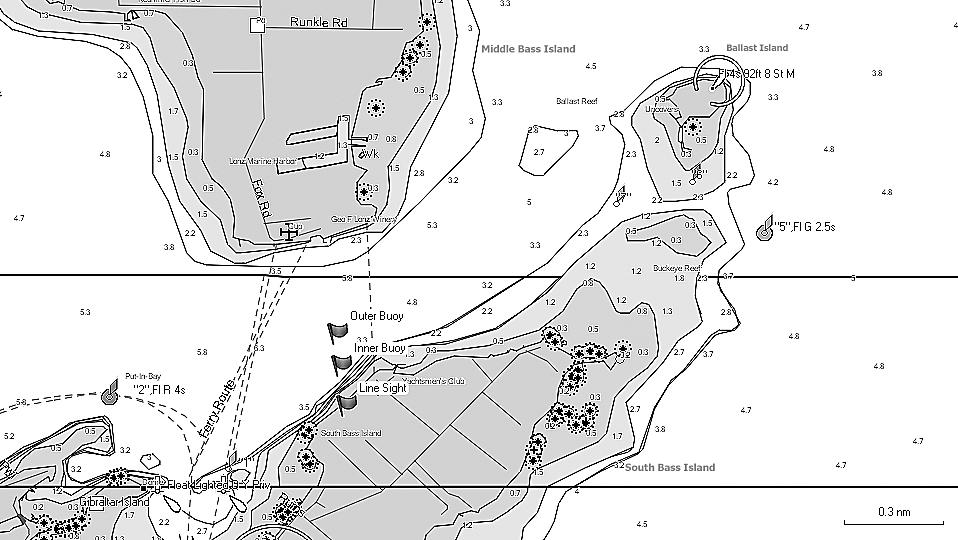 